UWWC Community Impact Grants 2023-2024 ApplicationDue: March 10th, 2023All questions in red will autofill based off information provide in the program profile in e-CImpact. Please update your agency profile and/or program profiles if you see any of these fields missing or incorrect & you cannot edit it in the application. Please reach out to Victoria Scofield, if you have any questions.Questions with an * are required.Form 1: Agency InformationOrganization Name *					EIN *Primary Address Line 1 *				Primary Address Line 2				City *			State	*			Zip *Organization Phone *					Organization Fax Executive Director & Contact Information * (Will autofill with Executive Director Information, but you can update if you need to)Organization Website *Board President/Chair Name: * (Limit up to 150 characters)Board President/Chair Email: *Agency Mission Statement *Organization Social Media: *Facebook:Twitter:Instagram:YouTube:Primary Agency Contact for this Grant InformationPrimary Contact Person for this Grant: * (Limit up to 100 characters)Primary Contact Person Title: * (Limit up to 150 characters)Phone Number for Primary Contact Person: *Email for Primary Contact Person: *Agency NarrativesHow does your agency’s mission align with the community impact vision & goals of UWWC? * (Limit up to 500 characters)Total Agency Budget for Current Fiscal Year: * (Numbers only)What, if any, significant changes has your agency experienced in the past year? * (Select all that apply)No Significant ChangesLoss of Executive Director or CEONew Executive Director or CEOLoss of Major FundingAcquired New Major FundingMergerOtherIf you selected any of the significant changes above, please explain how they have impacted your agency this past year: (Limit up to 250 characters)Diversity, Equity, and InclusionIn what ways does your organization demonstrate that cultural competency (race, religion, ethnicity, socioeconomic, gender, disability, etc.) is a priority & an ongoing effort? * (Limit up to 2000 characters)Total number of officers & staff who identify as disabled and/or require special accommodations. * (Numbers Only)(Note: Examples of disabilities include, but not limited to deaf/hard of hearing, learning disability, mobility-related disability, speech-related disability, mental or physical health condition, blind or visually impaired, etc.)How is your organization working to meet the unique needs of officers & staff who identify as disabled and/or require special accommodations? * (Limit up to 2000 characters)City/Towns Served by your agency (please check all that are served): *Bethel			Brookfield		Bridgewater		Danbury		KentNew Fairfield		New Milford		Newtown		Redding		RidgefieldRoxbury		Sherman		Stamford		Warren		WashingtonForm 2: Organization DemographicsWe acknowledge that there are systems of power that grant privilege and access unequally such that inequity and injustice result. Therefore, the United Way of Western Connecticut (UWWC) is committed to the support and advancement of equity in the communities we serve, and this extends to the organizations we fund.The UWWC defines equity as offering varying levels of support depending upon the need to achieve greater fairness of outcomes.  We deeply value and respect diverse cultures and multiple perspectives to drive our goal. We strive to have every aspect of our organization, especially our staff and board, represent the diversity of our communities and those we serve, while being inclusive in our practices. Therefore, we will review how your organization & programs advance racial & other forms of equity through its initiatives & leadership.Following the approach & guidance of United Way Worldwide, we will use these questions related to diversity, equity, & inclusion to help inform grant decisions. Please note that this is only one contributing factor to many criteria being evaluated & considered in our decision-making process. Form 3: Anti-Terrorism PolicyIn compliance with the spirit and intent of the USA Patriot Act and other counter-terrorism laws, the United Way of Western Connecticut requests that each funded agency (“Organization”) certify that it is in compliance with the United Way of Western Connecticut and the United Way Worldwide’s (“UWW”) compliance program.Please complete this form in its entirety on the e-CImpact platform. Grant RequirementsBy applying for this grant, all applicants are required to fulfill the following grant requirements. Indicate that you will comply with each by checking the box after each statement.Publicity – If funded, our organization agrees to acknowledge UWWC in all media communications, public announcements, printed materials, and on your website and e-communications pertinent to the funded project.*Success Stories & Pictures – If funded, our organization agrees to provide at least one written or verbal success story from participants of the funded program and/or the funded agency itself in its reports. Our organization also agrees to submit pictures of the funded programs activities in its reports. *UWWC Programs – If funded, our organization agrees to actively promote and sign-up clients for all UWWC programs by providing materials and information to clients as provided by the UWWC Community Impact Coordinators. *Prosperi-Key – If funded, our organization agrees to post the funded program on Prosperi-Key’s digital marketplace to share with ALICE and below individuals and to promote the platform to our clients and staff. *Reporting Requirements – If funded, our organization agrees to submit reports on time through the e-CImpact portal in January and July of the funding year. *I certify that my organization will comply to all the grant requirements above. *Executive Director*		Date*Form 4: Agency AttachmentsAll attachments are required, unless otherwise stated. We have also moved some documents to the ‘Compliance’ section in the Agency Profile. These documents will be saved for use across multiple grant processes on our e-CImpact platform. We hope that this helps to alleviate some of the documents that you need to collect for multiple applications.Documents moved to the ‘Compliance’ section:IRS 501c3 Determination LetterMost Recent AuditMost Recent IRS Form 990NEW!! ACH Form & Voided Check: Will only be used if your agency is funded by the UWWC. This will help us to expedite the award process at the end of the application period. Please complete the ACH form provided in the ‘Resource Center’ under ‘UWWC Grant Documents’.Other Agency Attachments:NEW!! Agency Most Recent Annual Report: If your agency does not complete an annual report, please submit a one-page yearly impact summary. 2023-2024 Agency BudgetForm 5: Program Information & NarrativesName of ProgramImpact Area: *	(Choose one)	Education (Must choose either Early Ed or After-School Program Type)	Financial Stability (Must choose Financial Stability Program Type)Program Type: * (Choose one)	Early Education	After-School		Financial Stability	Program Address* (Will autofill with Program Profile Address, but you can update if you need to)Description of Program* (Will autofill with Program Profile description, but you can update if you need to) (Limit up to 1500 characters)Please provide the days of the week & hours of the day your program is open (e.g., Monday through Friday, 8:00am to 6:00pm) * (Limit up to 500 characters)Please describe how you address barriers to participation in the program (e.g., child care, food, transportation, etc.): * (Limit up to 1500 characters)Please indicate the average duration for which services are provided (e.g., 3 visits, 2 months, etc.): * (Limit up to 150 characters)Do you provide services outside of the general office/agency setting? *	Yes		NoIf yes, what do you offer? * (Limit up to 500 characters)Are there any other ways in which you are or will be providing services/accommodations to the ALICE population? * (Limit up to 1000 characters)Are you accredited, licensed, certified, and/or affiliated with other organizations to provide quality programs? *	Yes		NoIf yes, please list all and when they were awarded: * (Limit up to 1000 characters)Program Staff: (Numbers only)Number of Full Time Staff*				Number of Part Time Staff*Number of Seasonal Staff*				Number of Volunteers*Funding RequestFunding Amount Requested: * (Numbers only)The following two questions are worded differently depending on the Program Type chosen: (Numbers only)For Early Education & After-School:	How many children do you currently serve through your program? * (Numbers Only)	How many children will you be able to subsidize if you receive the full amount of your request? * (Numbers Only)For Financial Stability Programs:	How many clients do you currently serve? * (Numbers Only)	How many clients will you be able to serve if you receive the full amount of your request? * (Numbers Only)If this program is unable to be funded at your full request amount, what is the minimum amount of funding you could accept and still be able to deliver the program successfully? * (Numbers only)Please explain the impact a funding amount less than what is requested would have on program delivery. * (Limit up to 4000 characters)Early Education Narratives (will only show up if the ‘Program Type’ selected is ‘Early Education’)Do you receive State or Federal Funding? *	Yes		NoIf yes, please indicate amount: * (Numbers only)Do you receive Care4Kids Funding? *	Yes		NoIf yes, please indicate amount: * (Numbers only)Please provide the typical unsubsidized cost per week and the subsidized cost per week for each age range of children in your program: (Numbers only)Infants (Unsubsidized Cost) *Infants (Subsidized Cost) *Children ages 1 to 2 (Unsubsidized Cost) *Children ages 1 to 2 (Subsidized Cost) *Children ages 3 to 5 (Unsubsidized Cost) *Children ages 3 to 5 (Subsidized Cost) *Please describe how your program develops the cognitive, language, physical, and social-emotional skills of children ages birth to five. * (Limit up to 1500 characters)Please describe the indicators you use to assess the developmental progress of children ages birth to five in your program. * (Limit up to 1500 characters)How frequently do you use those indicators to assess progress? * (Limit up to 1500 characters)How do you assess developmental milestones in children in your program? * (Limit up to 1500 characters)How do you assess kindergarten readiness of children in your program? * (Limit up to 1500 characters)Please describe how your staff addresses children’s educational and developmental issues and challenges. * (Limit up to 1500 characters)Please describe how you involve parents in their children’s early education. (Parent information nights, teacher conferences, etc.). Please provide any available information on the level of attendance at these types of events. * (Limit up to 1500 characters)Please describe how you partner with other agencies, organizations, health care providers, and local and statewide programs to ensure the best possible outcomes for children ages birth to five (e.g., Birth to Three, Help Me Grow, etc.). * (Limit up to 1500 characters)Please provide any additional information you would like us to know about the quality of the care and education offered to children ages birth to five by your program. (Limit up to 1500 characters)After-School Narratives (will only show up if the ‘Program Type’ selected is ‘After-School’)How much does it cost per week for unsubsidized after-school care in your program? * (Numbers only)Please estimate the weekly cost to the family for children who will be subsidized by this grant: * (Numbers only)Is your program open on school holidays, vacation days, remote learning days, etc.? *	Yes		No	If yes, what days? * (Limit up to 150 characters)Please describe the activities of a typical day in your after-school program. * (Limit up to 1500 characters)Please describe any “off-site” enrichment opportunities you provide to children in your program. * (Limit up to 1500 characters)Is transportation provided to your program from local schools? *	Yes		No	If yes, please describe: * (Limit up to 1500 characters)If no, is transportation to your after-school program provided in some other way? * (Limit up to 150 characters)How does your program promote physical activity & healthy eating? * (Limit up to 1500 characters)	Please describe how you involve parents in your after-school programs. (Parent information nights, teacher conferences, etc.). Please provide any available information on the level of attendance at these types of events. * (Limit up to 1500 characters)Please provide any additional information you would like us to know about the quality of the care and education offered to children by your program. (Limit up to 1500 characters)Financial Stability Narratives (will only show up if the ‘Program Type’ selected is ‘Financial Stability’)Please provide details of the typical process for someone who comes to you for one-on-one financial coaching. * (Limit up to 2000 characters)Provide a list of past Financial Education Workshops that your organization has planned & a short description of each workshop: * (Limit up to 4000 characters)Recruitment & Waiting ListPlease describe how you recruit clients for the program and publicize the program. * (Limit up to 1500 characters)Do you currently have a waiting list? *		Yes		No	If yes, how long is it? * (Limit up to 150 characters)Success StoryPlease provide a story that depicts how one client improved his or her life as a result of your program: * (Limit up to 4,000 characters)Form 6: Outcome MeasuresChoose your outcome measures that you will be measuring for FY 23-24 and provide your data for FY 2021-2022 and proposed number to be served for FY 23-24. Anything with an * is a required measure. All other performance measures you can choose to measure or not. Please refer to the ‘Community Impact 22-23 Grants Resources’ for how to complete this form.For those who selected Early Education as their Program Type:For those who selected After-School as their Program Area:For those who selected Increase Financial Literacy as their Program Area:Form 7: Additional Grant Information (optional form)This form is optional if you are not funded by any other grants for this program. If you are funded with other grants, please provide:The Funding Source name (list all organizations from which you have requested grant funds from in separate rows).The Grant amount you have requested and/or received from the organization.The Status of the grant – Please use the following status labels:Pending – Status for those funding sources that you have submitted a request for but are awaiting a decisionAwarded – Status for those funding sources that you have been notified of approval of the submitted requestReceived – Status for those funding sources that you have received the submitted request (this is for funding that you have in the bank)Form 8: Program DemographicsPlease provide demographic information for the individuals served in your PROGRAM during FY 2022-2023.Form 9: Program Attachments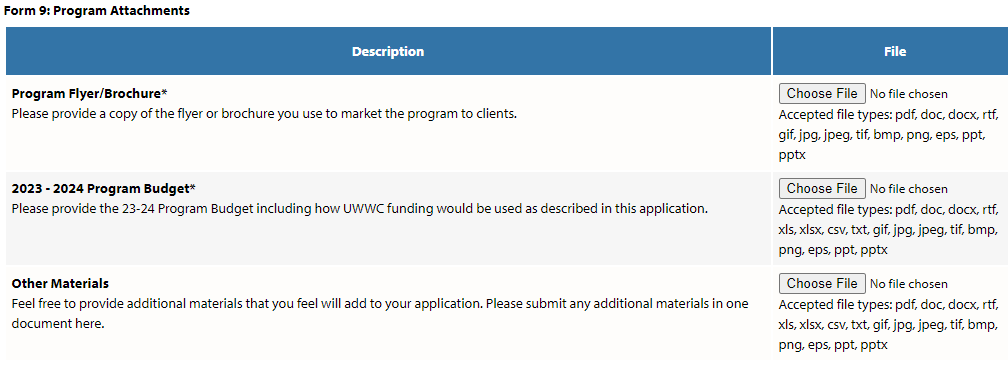 Officers & Staff – Racial/Ethnicity BreakdownOfficers & Staff – Racial/Ethnicity BreakdownOfficers & Staff – Racial/Ethnicity BreakdownOfficers & Staff – Racial/Ethnicity BreakdownOfficers & Staff – Racial/Ethnicity BreakdownOfficers & Staff – Racial/Ethnicity BreakdownOfficers & Staff – Racial/Ethnicity BreakdownTop Admin/CEO% of Total (Admin/CEO)Senior Management% of Total (Sen. Mgmt.)Other Staff% of Total (Other Staff)American Indian or Alaska Native*(This will be auto calculated)(This will be auto calculated)(This will be auto calculated)Asian or Asian American*(This will be auto calculated)(This will be auto calculated)(This will be auto calculated)Black or African American*(This will be auto calculated)(This will be auto calculated)(This will be auto calculated)Middle Eastern or Northern African*(This will be auto calculated)(This will be auto calculated)(This will be auto calculated)Native Hawaiian or Other Pacific Islander*(This will be auto calculated)(This will be auto calculated)(This will be auto calculated)White*(This will be auto calculated)(This will be auto calculated)(This will be auto calculated)Two or More Races(This will be auto calculated)(This will be auto calculated)(This will be auto calculated)Another Option Not Listed(This will be auto calculated)(This will be auto calculated)(This will be auto calculated)Preferred Not to Answer(This will be auto calculated)(This will be auto calculated)(This will be auto calculated)Total(This will be auto calculated)(This will be auto calculated)(This will be auto calculated)Officers & Staff – Hispanic OriginOfficers & Staff – Hispanic OriginOfficers & Staff – Hispanic OriginOfficers & Staff – Hispanic OriginOfficers & Staff – Hispanic OriginOfficers & Staff – Hispanic OriginOfficers & Staff – Hispanic OriginHispanic, Latino, Latina, or Latinx*Non-Hispanic/Latino/Latina/Latinx*Preferred Not to AnswerTotalOfficers & Staff - GenderOfficers & Staff - GenderOfficers & Staff - GenderOfficers & Staff - GenderOfficers & Staff - GenderOfficers & Staff - GenderOfficers & Staff - GenderWoman*Man*Non-Binary*Another option not listedPreferred Not to AnswerTotalBoard of Directors – Racial/Ethnicity BreakdownBoard of Directors – Racial/Ethnicity BreakdownBoard of Directors – Racial/Ethnicity BreakdownBoard of Directors% of Total Board of DirectorsAmerican Indian or Alaska Native*(This will be auto calculated)Asian or Asian American*(This will be auto calculated)Black or African American*(This will be auto calculated)Middle Eastern or Northern African*(This will be auto calculated)Native Hawaiian or Other Pacific Islander*(This will be auto calculated)White*(This will be auto calculated)Two or More Races(This will be auto calculated)Another Option Not Listed(This will be auto calculated)Preferred Not to Answer(This will be auto calculated)Total(This will be auto calculated)Board of Directors – Hispanic OriginBoard of Directors – Hispanic OriginBoard of Directors – Hispanic OriginHispanic, Latino, Latina, or Latinx*Non-Hispanic/Latino/Latina/Latinx*Preferred Not to AnswerTotalBoard of Directors - GenderBoard of Directors - GenderBoard of Directors - GenderWoman*Man*Non-Binary*Another Option Not ListedPreferred Not to AnswerTotalResultsResultsResultsResultsResultsResultsResultsResultsResultsResultsAll children have safe, quality care and education so they can learn, grow, and thrive.All children have safe, quality care and education so they can learn, grow, and thrive.All children have safe, quality care and education so they can learn, grow, and thrive.All children have safe, quality care and education so they can learn, grow, and thrive.All children have safe, quality care and education so they can learn, grow, and thrive.All children have safe, quality care and education so they can learn, grow, and thrive.All children have safe, quality care and education so they can learn, grow, and thrive.All children have safe, quality care and education so they can learn, grow, and thrive.All children have safe, quality care and education so they can learn, grow, and thrive.All children have safe, quality care and education so they can learn, grow, and thrive.How Much? Performance MeasuresHow Much? Performance MeasuresHow Much? Performance MeasuresResults for FY 2021-2022Results for FY 2021-2022Proposed for FY 2023-2024Proposed for FY 2023-2024Number Served July 1, 2023 – December 31, 2023Number Served July 1, 2023 – December 31, 2023Number Served January 1, 2024 – June 30, 2024# of infants served*# of Clients Served or # of Activities Provided# of Clients Served or # of Activities Provided(For Interim & Final Reports Only)(For Interim & Final Reports Only)(For Interim & Final Reports Only)Additional Information on Measures:Additional Information on Measures:Additional Information on Measures:Additional Information on Measures:Additional Information on Measures:Additional Information on Measures:Additional Information on Measures:Additional Information on Measures:Additional Information on Measures:Additional Information on Measures:# of children ages 1 to 2 served*# of Clients Served or # of Activities Provided# of Clients Served or # of Activities ProvidedAdditional Information on Measures:Additional Information on Measures:Additional Information on Measures:Additional Information on Measures:Additional Information on Measures:Additional Information on Measures:Additional Information on Measures:Additional Information on Measures:Additional Information on Measures:Additional Information on Measures:# of children ages 3 to 5 served*# of Clients Served or # of Activities Provided# of Clients Served or # of Activities ProvidedAdditional Information on Measures:Additional Information on Measures:Additional Information on Measures:Additional Information on Measures:Additional Information on Measures:Additional Information on Measures:Additional Information on Measures:Additional Information on Measures:Additional Information on Measures:Additional Information on Measures:# of parents who attended parent education programs# of Clients Served or # of Activities Provided# of Clients Served or # of Activities ProvidedAdditional Information on Measures:Additional Information on Measures:Additional Information on Measures:Additional Information on Measures:Additional Information on Measures:Additional Information on Measures:Additional Information on Measures:Additional Information on Measures:Additional Information on Measures:Additional Information on Measures:How Well? Performance MeasuresHow Well? Performance MeasuresHow Well? Performance MeasuresResults for FY 2021-2022Proposed for FY 2022-2023Proposed for FY 2022-2023Number Served July 1, 2023 – December 31, 2023Number Served July 1, 2023 – December 31, 2023Number Served January 1, 2024 – June 30, 2024Number Served January 1, 2024 – June 30, 2024# of children enrolled in your program who attended 90% or more program days*# of Clients Served or # of Activities Provided# of Clients Served or # of Activities ProvidedAdditional Information on Measures:Additional Information on Measures:Additional Information on Measures:Additional Information on Measures:Additional Information on Measures:Additional Information on Measures:Additional Information on Measures:Additional Information on Measures:Additional Information on Measures:Additional Information on Measures:# of children enrolled in your program*# of Clients Served or # of Activities Provided# of Clients Served or # of Activities ProvidedAdditional Information on Measures:Additional Information on Measures:Additional Information on Measures:Additional Information on Measures:Additional Information on Measures:Additional Information on Measures:Additional Information on Measures:Additional Information on Measures:Additional Information on Measures:Additional Information on Measures:# of children served receiving literacy supports*# of Clients Served or # of Activities Provided# of Clients Served or # of Activities ProvidedAdditional Information on Measures:Additional Information on Measures:Additional Information on Measures:Additional Information on Measures:Additional Information on Measures:Additional Information on Measures:Additional Information on Measures:Additional Information on Measures:Additional Information on Measures:Additional Information on Measures:# of staff trained to deliver quality programs, services*# of Clients Served or # of Activities Provided# of Clients Served or # of Activities ProvidedAdditional Information on Measures:Additional Information on Measures:Additional Information on Measures:Additional Information on Measures:Additional Information on Measures:Additional Information on Measures:Additional Information on Measures:Additional Information on Measures:Additional Information on Measures:Additional Information on Measures:Better Off? Performance MeasuresBetter Off? Performance MeasuresBetter Off? Performance MeasuresResults for FY 2021-2022Proposed for FY 2022-2023Proposed for FY 2022-2023Number Served July 1, 2023 – December 31, 2023Number Served July 1, 2023 – December 31, 2023Number Served January 1, 2024 – June 30, 2024Number Served January 1, 2024 – June 30, 2024# and % of children in your program who have ACHIEVED developmental milestones*# and % of children in your program who have ACHIEVED developmental milestones*# Served# and % of children in your program who have ACHIEVED developmental milestones*# and % of children in your program who have ACHIEVED developmental milestones*# AchievingAdditional Information on Measures:Additional Information on Measures:Additional Information on Measures:Additional Information on Measures:Additional Information on Measures:Additional Information on Measures:Additional Information on Measures:Additional Information on Measures:Additional Information on Measures:Additional Information on Measures:# and % of children in your program who are PROFICIENT on school readiness assessments# and % of children in your program who are PROFICIENT on school readiness assessments# Served# and % of children in your program who are PROFICIENT on school readiness assessments# and % of children in your program who are PROFICIENT on school readiness assessments# AchievingAdditional Information on Measures:Additional Information on Measures:Additional Information on Measures:Additional Information on Measures:Additional Information on Measures:Additional Information on Measures:Additional Information on Measures:Additional Information on Measures:Additional Information on Measures:Additional Information on Measures:# and % of children who did not achieve developmental milestones# and % of children who did not achieve developmental milestones# Served# and % of children who did not achieve developmental milestones# and % of children who did not achieve developmental milestones# AchievingAdditional Information on Measures:Additional Information on Measures:Additional Information on Measures:Additional Information on Measures:Additional Information on Measures:Additional Information on Measures:Additional Information on Measures:Additional Information on Measures:Additional Information on Measures:Additional Information on Measures:# and % of children who show increased self-esteem/confidence# and % of children who show increased self-esteem/confidence# Served# and % of children who show increased self-esteem/confidence# and % of children who show increased self-esteem/confidence# AchievingAdditional Information on Measures:Additional Information on Measures:Additional Information on Measures:Additional Information on Measures:Additional Information on Measures:Additional Information on Measures:Additional Information on Measures:Additional Information on Measures:Additional Information on Measures:Additional Information on Measures:# and % of children whose reading levels maintained or improved# and % of children whose reading levels maintained or improved# Served# and % of children whose reading levels maintained or improved# and % of children whose reading levels maintained or improved# AchievingAdditional Information on Measures:Additional Information on Measures:Additional Information on Measures:Additional Information on Measures:Additional Information on Measures:Additional Information on Measures:Additional Information on Measures:Additional Information on Measures:Additional Information on Measures:Additional Information on Measures:(Create your own Better Off? Performance Measure)(Create your own Better Off? Performance Measure)# Served(Create your own Better Off? Performance Measure)(Create your own Better Off? Performance Measure)# AchievingAdditional Information on Measures:Additional Information on Measures:Additional Information on Measures:Additional Information on Measures:Additional Information on Measures:Additional Information on Measures:Additional Information on Measures:Additional Information on Measures:Additional Information on Measures:Additional Information on Measures:ResultsResultsResultsResultsResultsResultsAll children have safe, quality care and education so they can learn, grow and thrive.All children have safe, quality care and education so they can learn, grow and thrive.All children have safe, quality care and education so they can learn, grow and thrive.All children have safe, quality care and education so they can learn, grow and thrive.All children have safe, quality care and education so they can learn, grow and thrive.All children have safe, quality care and education so they can learn, grow and thrive.How Much? Performance MeasuresHow Much? Performance MeasuresResults for FY 2021-2022Proposed for FY 2022-2023Number Served July 1, 2023 – December 31, 2023Number Served January 1, 2024 – June 30, 2024# of children ages 5 to 10 served*# of Clients Served or # of Activities ProvidedAdditional Information on Measures:Additional Information on Measures:Additional Information on Measures:Additional Information on Measures:Additional Information on Measures:Additional Information on Measures:# of children ages 11 to 13 served*# of Clients Served or # of Activities ProvidedAdditional Information on Measures:Additional Information on Measures:Additional Information on Measures:Additional Information on Measures:Additional Information on Measures:Additional Information on Measures:# of children ages 14 to 18 served*# of Clients Served or # of Activities ProvidedAdditional Information on Measures:Additional Information on Measures:Additional Information on Measures:Additional Information on Measures:Additional Information on Measures:Additional Information on Measures:# of hours spent being physically active in your program*# of Clients Served or # of Activities ProvidedAdditional Information on Measures:Additional Information on Measures:Additional Information on Measures:Additional Information on Measures:Additional Information on Measures:Additional Information on Measures:# of parents who attended parent education programs# of Clients Served or # of Activities ProvidedAdditional Information on Measures:Additional Information on Measures:Additional Information on Measures:Additional Information on Measures:Additional Information on Measures:Additional Information on Measures:How Well? Performance MeasuresHow Well? Performance MeasuresResults for FY 2021-2022Proposed for FY 2022-2023Number Served July 1, 2023 – December 31, 2023Number Served January 1, 2024 – June 30, 2024# of children enrolled in your program who attended 90% or more program days*# of Clients Served or # of Activities ProvidedAdditional Information on Measures:Additional Information on Measures:Additional Information on Measures:Additional Information on Measures:Additional Information on Measures:Additional Information on Measures:# of children enrolled in your program*# of Clients Served or # of Activities ProvidedAdditional Information on Measures:Additional Information on Measures:Additional Information on Measures:Additional Information on Measures:Additional Information on Measures:Additional Information on Measures:# of mentoring hours*# of Clients Served or # of Activities ProvidedAdditional Information on Measures:Additional Information on Measures:Additional Information on Measures:Additional Information on Measures:Additional Information on Measures:Additional Information on Measures:# of hours of academic assistance provided*# of Clients Served or # of Activities ProvidedAdditional Information on Measures:Additional Information on Measures:Additional Information on Measures:Additional Information on Measures:Additional Information on Measures:Additional Information on Measures:# of children provided or referred to support services*# of Clients Served or # of Activities ProvidedAdditional Information on Measures:Additional Information on Measures:Additional Information on Measures:Additional Information on Measures:Additional Information on Measures:Additional Information on Measures:# of staff trained to deliver quality programs, services*# of Clients Served or # of Activities ProvidedAdditional Information on Measures:Additional Information on Measures:Additional Information on Measures:Additional Information on Measures:Additional Information on Measures:Additional Information on Measures:Better Off? Performance MeasuresBetter Off? Performance MeasuresResults for FY 2021-2022Proposed for FY 2022-2023Number Served July 1, 2023 – December 31, 2023Number Served January 1, 2024 – June 30, 2024# and % of children moving to the next grade level on time# Served# and % of children moving to the next grade level on time# AchievingAdditional Information on Measures:Additional Information on Measures:Additional Information on Measures:Additional Information on Measures:Additional Information on Measures:Additional Information on Measures:# and % of children who showed improvement in grades# Served# and % of children who showed improvement in grades# AchievingAdditional Information on Measures:Additional Information on Measures:Additional Information on Measures:Additional Information on Measures:Additional Information on Measures:Additional Information on Measures:# and % of children who show increased self-esteem/confidence# Served# and % of children who show increased self-esteem/confidence# AchievingAdditional Information on Measures:Additional Information on Measures:Additional Information on Measures:Additional Information on Measures:Additional Information on Measures:Additional Information on Measures:# and % of children whose reading levels maintained or improved# Served# and % of children whose reading levels maintained or improved# AchievingAdditional Information on Measures:Additional Information on Measures:Additional Information on Measures:Additional Information on Measures:Additional Information on Measures:Additional Information on Measures:# and % of children developing a positive change in behavior/action# Served# and % of children developing a positive change in behavior/action# AchievingAdditional Information on Measures:Additional Information on Measures:Additional Information on Measures:Additional Information on Measures:Additional Information on Measures:Additional Information on Measures:# and % of children completing life skills training# Served# and % of children completing life skills training# AchievingAdditional Information on Measures:Additional Information on Measures:Additional Information on Measures:Additional Information on Measures:Additional Information on Measures:Additional Information on Measures:(Create your own Better Off? Performance Measure)# Served(Create your own Better Off? Performance Measure)# AchievingAdditional Information on Measures:Additional Information on Measures:Additional Information on Measures:Additional Information on Measures:Additional Information on Measures:Additional Information on Measures:ResultsResultsResultsResultsResultsResultsEveryone should be able to keep more of what they earn and start saving for a brighter future.Everyone should be able to keep more of what they earn and start saving for a brighter future.Everyone should be able to keep more of what they earn and start saving for a brighter future.Everyone should be able to keep more of what they earn and start saving for a brighter future.Everyone should be able to keep more of what they earn and start saving for a brighter future.Everyone should be able to keep more of what they earn and start saving for a brighter future.How Much? Performance MeasuresHow Much? Performance MeasuresResults for FY 2021-2022Proposed for FY 2022-2023Number Served July 1, 2023 – December 31, 2023Number Served January 1, 2024 – June 30, 2024# of clients served*# of Clients Served or # of Activities ProvidedAdditional Information on Measures:Additional Information on Measures:Additional Information on Measures:Additional Information on Measures:Additional Information on Measures:Additional Information on Measures:# of clients who attended Financial Education Workshops*# of Clients Served or # of Activities ProvidedAdditional Information on Measures:Additional Information on Measures:Additional Information on Measures:Additional Information on Measures:Additional Information on Measures:Additional Information on Measures:# of clients who received one-on-one financial coaching*# of Clients Served or # of Activities ProvidedAdditional Information on Measures:Additional Information on Measures:Additional Information on Measures:Additional Information on Measures:Additional Information on Measures:Additional Information on Measures:# of clients who attended BOTH Financial Education Workshops & one-on-one financial coaching*# of Clients Served or # of Activities ProvidedAdditional Information on Measures:Additional Information on Measures:Additional Information on Measures:Additional Information on Measures:Additional Information on Measures:Additional Information on Measures:# of one-on-one financial coaching sessions attended by clients served*# of Clients Served or # of Activities ProvidedAdditional Information on Measures:Additional Information on Measures:Additional Information on Measures:Additional Information on Measures:Additional Information on Measures:Additional Information on Measures:# of staff who provided financial literacy services*# of Clients Served or # of Activities ProvidedAdditional Information on Measures:Additional Information on Measures:Additional Information on Measures:Additional Information on Measures:Additional Information on Measures:Additional Information on Measures:How Well? Performance MeasuresHow Well? Performance MeasuresResults for FY 2021-2022Proposed for FY 2022-2023Number Served July 1, 2023 – December 31, 2023Number Served January 1, 2024 – June 30, 2024# of clients who COMPLETED your one-on-one financial coaching program*# of Clients Served or # of Activities ProvidedAdditional Information on Measures:Additional Information on Measures:Additional Information on Measures:Additional Information on Measures:Additional Information on Measures:Additional Information on Measures:# of clients who STARTED your one-on-one financial coaching program*# of Clients Served or # of Activities ProvidedAdditional Information on Measures:Additional Information on Measures:Additional Information on Measures:Additional Information on Measures:Additional Information on Measures:Additional Information on Measures:# of clients who COMPLETED your financial education workshops*# of Clients Served or # of Activities ProvidedAdditional Information on Measures:Additional Information on Measures:Additional Information on Measures:Additional Information on Measures:Additional Information on Measures:Additional Information on Measures:# of clients who STARTED your financial education workshops*# of Clients Served or # of Activities ProvidedAdditional Information on Measures:Additional Information on Measures:Additional Information on Measures:Additional Information on Measures:Additional Information on Measures:Additional Information on Measures:# of staff trained to deliver quality programs, services*# of Clients Served or # of Activities ProvidedAdditional Information on Measures:Additional Information on Measures:Additional Information on Measures:Additional Information on Measures:Additional Information on Measures:Additional Information on Measures:Better Off? Performance MeasuresBetter Off? Performance MeasuresResults for FY 2021-2022Proposed for FY 2022-2023Number Served July 1, 2023 – December 31, 2023Number Served January 1, 2024 – June 30, 2024# and % of clients who adhered to a household budget for 3-6 months*# Served# and % of clients who adhered to a household budget for 3-6 months*# AchievingAdditional Information on Measures:Additional Information on Measures:Additional Information on Measures:Additional Information on Measures:Additional Information on Measures:Additional Information on Measures:# and % of clients who achieved a short-term financial goal*# Served# and % of clients who achieved a short-term financial goal*# AchievingAdditional Information on Measures:Additional Information on Measures:Additional Information on Measures:Additional Information on Measures:Additional Information on Measures:Additional Information on Measures:# and % of clients who increased their household savings*# Served# and % of clients who increased their household savings*# AchievingAdditional Information on Measures:Additional Information on Measures:Additional Information on Measures:Additional Information on Measures:Additional Information on Measures:Additional Information on Measures:# and % of individuals who open an account at a bank, credit union, or other mainstream financial institution# Served# and % of individuals who open an account at a bank, credit union, or other mainstream financial institution# AchievingAdditional Information on Measures:Additional Information on Measures:Additional Information on Measures:Additional Information on Measures:Additional Information on Measures:Additional Information on Measures:# and % of individuals who report they reduced their debt# Served# and % of individuals who report they reduced their debt# AchievingAdditional Information on Measures:Additional Information on Measures:Additional Information on Measures:Additional Information on Measures:Additional Information on Measures:Additional Information on Measures:# and % of clients who improved their credit score# Served# and % of clients who improved their credit score# AchievingAdditional Information on Measures:Additional Information on Measures:Additional Information on Measures:Additional Information on Measures:Additional Information on Measures:Additional Information on Measures:(Create your own Better Off? Performance Measure)# Served(Create your own Better Off? Performance Measure)# AchievingAdditional Information on Measures:Additional Information on Measures:Additional Information on Measures:Additional Information on Measures:Additional Information on Measures:Additional Information on Measures:Funding SourceAmountStatusDemographicNumber Served FY 2022-2023Number Served July 1, 2023 – December 31, 2023Number Served January 1, 2024 – June 30, 2024Total Unduplicated ClientsTotal Unduplicated ClientsTotal Unduplicated ClientsTotal Unduplicated ClientsUnduplicated Clients Served*(You will only need to report on the first column during this application). (You will only need to report on the first column during this application). Total(You will only need to report on the first column during this application). (You will only need to report on the first column during this application). ALICE ThresholdALICE ThresholdALICE ThresholdALICE ThresholdAbove ALICE Threshold*ALICE Threshold*Federal Poverty Level*Unknown/UntrackedTotalGenderGenderGenderGenderWoman*Man*Non-Binary*Another Option Not ListedUnknown/UntrackedTotalRaceRaceRaceRaceAmerican Indian or Alaska Native*Asian or Asian American*Black or African American*Middle Eastern or Northern African*Native Hawaiian or Other Pacific Islander*White*Two or More RacesAnother Option Not ListedUnknown/UntrackedTotalHispanic OriginHispanic OriginHispanic OriginHispanic OriginHispanic, Latino, Latina, or Latinx *Non-Hispanic/Latino/Latina/Latinx *Unknown/UntrackedTotalAgeAgeAgeAge0-5 years (Preschool age)*5-10 years (Elementary School K-5 age)*11-13 years (Middle School grades 6-8)*14-17 years (High School grades 9-12)*18-24 years*25-34 years*35-44 years*45-54 years*55-64 years*65 years and over*Unknown/UntrackedTotalTown of ResidenceTown of ResidenceTown of ResidenceTown of ResidenceBethel*Bridgewater*Brookfield*Danbury*Kent*New Fairfield*New Milford*Newtown*Redding*Ridgefield*Roxbury*Sherman*Stamford*Warren*Washington*Unknown/UntrackedTotalDisability StatusDisability StatusDisability StatusDisability StatusAttention Deficit*Autism*Blind or Visually Impaired*Deaf or Hard of Hearing*Health-Related Disability*Learning Disability*Mental Health Condition*Mobility-Related Disability*Speech-Related Disability*Other DisabilityUnknown/UntrackedTotal